Российская  Федерация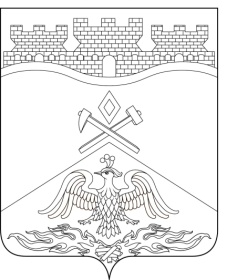 Ростовская  областьг о р о д   Ш а х т ы ГОРОДСКАЯ ДУМА           РЕШЕНИЕ № 680                   59-го заседания городской Думы города ШахтыПринято 26 мая 2020 годаО внесении изменения в «Порядок организации и проведения публичных слушаний в городе Шахты»В соответствии со статьей 28 Федерального закона от 06.10.2003 №131-ФЗ «Об общих принципах организации местного самоуправления в Российской Федерации», статьей 5.1 Градостроительного кодекса Российской Федерации, статьей 24 Устава муниципального образования «Город Шахты», городская Дума города ШахтыРЕШИЛА:1. Внести в «Порядок организации и проведения публичных слушаний в городе Шахты», утвержденный решением городской Думы города Шахты от 25.05.2006 №205, следующее изменение: 1) в части 10 статьи 4 главы II после слов «о назначении публичных слушаний» дополнить словами «до дня опубликования заключения о результатах публичных слушаний.».2. Настоящее решение вступает в силу со дня его официального опубликования.3. Контроль за исполнением настоящего решения возложить на и.о. первого заместителя главы Администрации города Шахты А.В. Тушминцева и комитет городской Думы города Шахты по местному самоуправлению и молодежной политике (К.К.Корнеев).Разослано: Управлению региональной и муниципальной политики 
Правительства РО, Администрации г.Шахты, прокуратуре, СМИ, дело.Председатель городской Думы – глава города Шахты		26 мая 2020 года                        И. Жукова